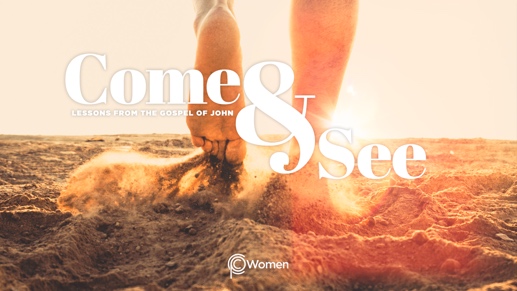 LESSON 16   THE WAY      JOHN 14 1.  After our study of Jesus as Servant Lord in John 13, what truth or insight did you take to heart or put it into action? What did you discover about yourself in the process?2.  As you read John 14, what words of Jesus resonate most with you and why?3.  a) What did Jesus say was the remedy for the disciples’ troubled hearts and what future reality was Jesus addressing in V1-4? b) Do you find comfort in Jesus’ words? Why or why not?4.  Jesus makes the unique claim “I AM the way, the truth and the life” in V6a. Highlight some life-changing implications of each of these, especially in light of 6b. THE WAY:THE TRUTH:THE LIFE:5.  Many reject the exclusivity of the claim in V6 as too narrow and believe that “all roads lead to God.” How would you respond in truth and love to this objection to Jesus’ claim? Feel free to refer to other Scripture to support your response, for example Matthew 7:13-14. 6.  From John 14:8-11, what does Philip ask of Jesus and what does Jesus reveal about the nature of His relationship with the Father? 7.  Explain what Jesus told the disciples in V12-14. What difference could this make in how you pray? CHALLENGE: How do you reconcile this teaching with the sovereignty of God? 8.  Describe the person of the Holy Spirit as promised by Jesus in V16-18, 25-26 and how the Holy Spirit reflects God’s divine attributes?9.  For a greater understanding of the Holy Spirit, search for nuggets of truth about Him in the following verses: Romans 8:26-27 1 Corinthians 2:9-16 Galatians 5:16-23  10. What do you learn about love from John 14:15, 21, 23-24, 28-31 and how does this impact you? 11. REFLECTING ON HIS NAME: THE WAYConsider that knowing Jesus is the only Way to know the Father, and His whole life was about making the Father known.  “No one has ever seen God, but the one and only Son, who is himself God and is in closest relationship with the Father, has made Him known.” John 1:18. Write a prayer for those in your life that urgently need to know and accept Jesus as the Way to God the Father.NAME                                                                       PRAYER REQUEST